 Weekend Scramble TournamentDecember 1st and 2nd 	Saturday-SundayFormat: 4 Person Scramble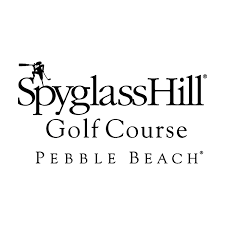 Team Entry is $160Entry Fee includes 4 hours of simulator time, closest to the pin challenge, and tournament prizes.Please reserve your time in advance by calling the proshop. Our Sign-Up Online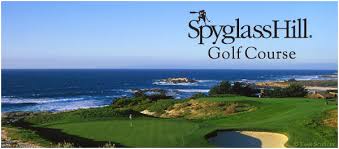 